EDUR 8131 Chat 9 1. Notes 8a Simple Regression1.1 Regression EquationProvides equation for prediction; predicts DV that is quantitative using IVs (multiple) that can be quantitative or qualitative, or both. This course focuses just on quantitative IVs. Y = b0 + b1 X + eY’ = b0 + b1 X (prediction equation, used to obtain predicted value of Y)b0 = intercept, point where regression line crosses Y axisb1 = indicates how much mean change in Y is expected for a 1-unit change in Xe = error or residual term – deviation between Y and Y’, i.e., Y-Y’Y’ = predicted Y using the regression equation[Note – show scatterplot with regression to illustrate b0, b1, e, and Y’ (Notes 8a)]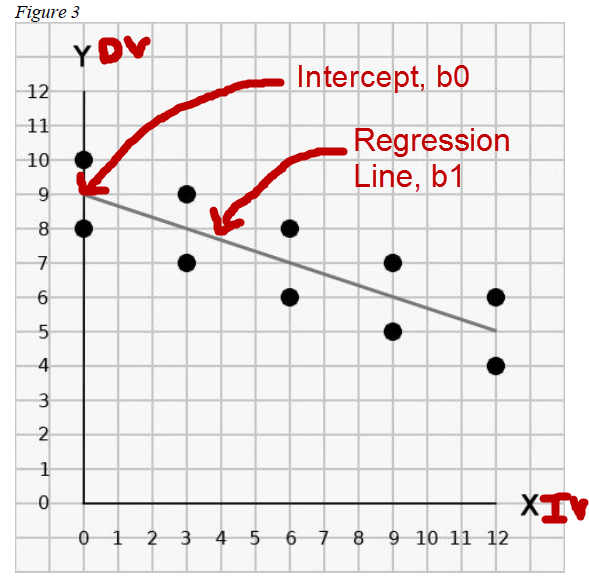 What is the value of b0? Recall b0 is where regression line crosses Y axis when X = 0.B0 =9What is value of b1, slope showing association between X and Y?B1 = -.333 (-1/3)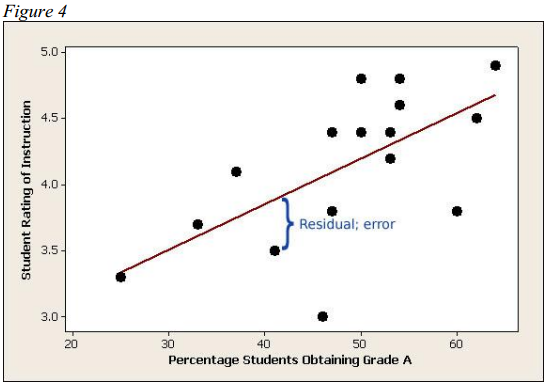 1.2 Literal Interpretation of Coefficients and Predicted Valuesb0 = predicted value of Y when X = 0.00b1 = for each 1 unit increase in X, the mean of Y is expected to change by b1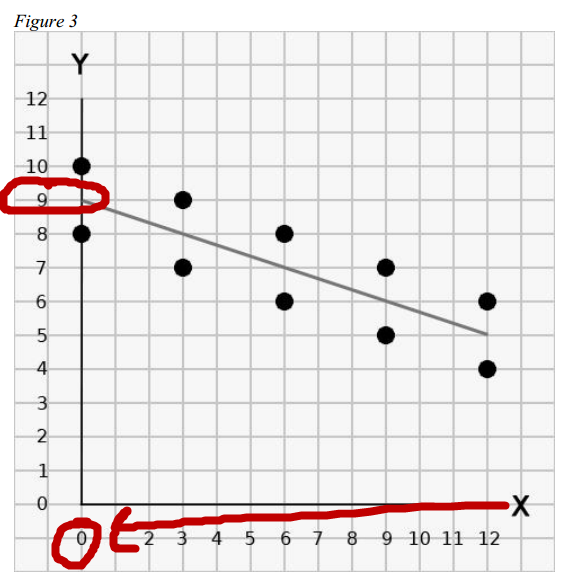 Examples(a) X and Y Interpretationb0 = 9.00 b1 = -0.33Prediction EquationY’ = b0 + b1 XY’ = 9.00 + -0.33 (X)Interpretation of Coefficientsb0 = 9.00: Y is expected to be 9.00 when X is 0.00b1 = for each 1 point increase in X, Y is expected to change by -.33(b) Math Achievement and Test AnxietyIV = Test AnxietyDV = Math Achievement Prediction Equation(Math Achievement)’ = b0 + b1 (Test Anxiety)(Math Achievement)’ = 9.00 + -0.33 (Test Anxiety)Interpretation of Coefficientsb0 = 9.00: Math achievement is predicted to be 9.00 when test anxiety is 0.00b1 = -0.33: For each 1 point increase in test anxiety, math achievement changes by -0.33.If Test Anxiety is 12, what is the predicted value of Math Achievement?(Math Achievement)’ = 9.00 + -0.33 (Test Anxiety)(Math Achievement)’ 	= 9.00 + -0.33 (12) = 9.00 + (-3.96) = 5.04If Test Anxiety is 5, what is the predicted value of Math Achievement?(Math Achievement )Y’ = 9.00 + -0.33 (Test Anxiety)(Math Achievement)’ 	= 9.00 + -0.33 (5) = 9.00 + (-1.65) = 7.35(c) EDUR 8131 Test 2 Score and Hours Studied Since Prior TestIV = Hours studied since prior testDV = EDUR 8131 Test 2 ScorePrediction EquationTest 2 Score’ = b0 + b1 (Hours Studied)Test 2 Score’ = 55.00 + 2.50 (Hours Studied)Interpretation of Coefficientsb0 = 55.00: Remember, b0 is the predicted value of the DV (Test 2 scores) when the IV is 0.00.Test 2 Score’ = 55.00 + 2.50 (Hours Studied = 0.00)Test 2 Score’ = 55.00 + 2.50 (Hours Studied = 0.00)Test 2 Score’ = 55.00Test 2 score is predicted to be 55.00 for those who do not study (hours studied = 0.00)b1 = 2.50:For each hour studied, test 2 scores are expected to increase 2.50 pointsIf one studied 11 hours, what is the predicted score on EDUR 8131 Test 2?Test 2 Score’ = 55.00 + 2.50 (Hours Studied)Test 2 Score’ 	= 55.00 + 2.50 (11) Test 2 Score’ 	= 55.00 + 27.50  = 82.5If one studied 17 hours, what is the predicted score on EDUR 8131 Test 2?Test 2 Score’ = 55.00 + 2.50 (Hours Studied)Test 2 Score’ 	= 55.00 + 2.50 (17) Test 2 Score’ 	= 55.00 + 42.5 = 97.5If one studied 0 hours, what is the predicted score on EDUR 8131 Test 2?Test 2 Score’ = 55.00 + 2.50 (Hours Studied)Test 2 Score’ 	= 55.00 + 2.50 (0) = 55.001.3 Predicted Values vs. Expected ChangePredicted values obtained from prediction equation:Prediction EquationY’ = b0 + b1 (Hours Studied)Y’ = 55.00 + 2.50 (Hours Studied)Example: Y’ = 55.00 + 2.50 (Hours Studied = 10)Y’ = 55.00 + 2.50 (10) =80.00 – predicted test score on Test 2Expected change is obtained from the slope coefficient:b1 = 2.50 (Hours Studied)Example:How much increase is expected for someone who studies 10 additional hours?Expected Change 	= 2.50 (Hours Studied) = 2.50 (10) = 25 point increaseHow much increase is expected for someone who studies an additional 7 hours?Expected Change 	= 2.50 (Hours Studied) = 2.50 (7) = 17.5 point increase1.4 Obtaining Regression EstimatesData taken from this site:http://college.cengage.com/mathematics/brase/understandable_statistics/7e/students/datasets/mlr/frames/frame.htmlSPSS Data file here:http://www.bwgriffin.com/gsu/courses/edur8131/data/cricket_data.savCricket data(a) What is the regression equation and coefficient estimates for the above data?Chirps’ = b0 + b1 (temp)SPSS Commands to obtain estimates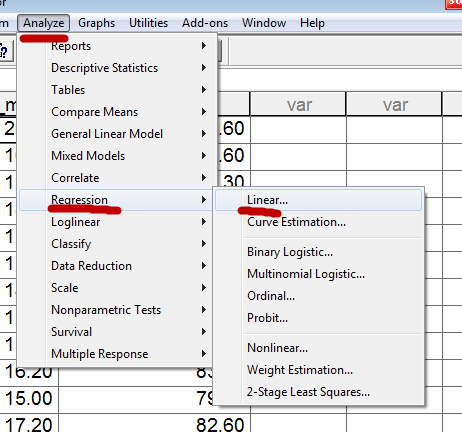 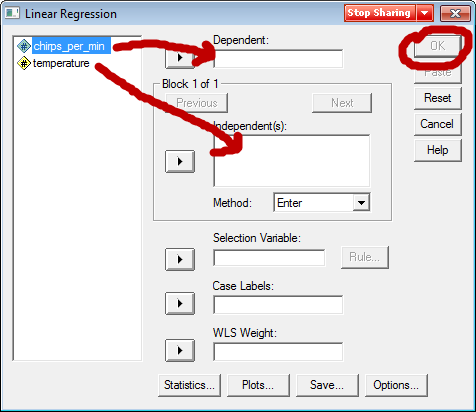 SPSS ResultsSo what is the resultant regression equation with estimates?Chirps’ = b0 + b1 (temp)Chirps’ = -.309 + .212 (temp)(b) Literal InterpretationDV = cricket chirps per minuteIV = temperature Fb0 = -.309:Predicted chirps per minute is -.309 when temp = 0.00b1 = .212: for each 1 degree increase in temp, mean chirps per minute are predicted to increase by .212What is the general interpretation for the slope?Note that general interpretation is simply a more relaxed interpretation of results. There is a positive association between chirps per minute and temperature, as temperature increases so too do the number of chirps per minute. (c) How many chirps are expected when temperature is 70?Chirps’ = b0 + b1 (temp)Chirps’ = -.309 + .212 (temp)Chirps’ = -.309 + .212 (70) = 14.531(d) How many chirps are expected when temperature is 85?Chirps’ = b0 + b1 (temp)Chirps’ = -.309 + .212 (temp)Chirps’ = -.309 + .212 (85) = 17.711  (e) If temperature increases by 15 degrees, what change is expected in number of chirps per minute?Expected Change in DV = b1 * (change in IV)Expected Change in DV = .212 * (15) = 3.18Recall two predicted values above:Temp = 85, then predicted Chirps’ = -.309 + .212 (85) = 17.711  Temp = 70, then predicted Chirps’ = -.309 + .212 (70) = 14.531		Note difference in temperature = 85 – 70 = 15Difference in predicted chirps = 17.711 – 14.531 = 3.18(f) If temperature decreases by 28 degrees F, what change is expected in number of chirps per minute?Expected Change in DV = b1 * (change in IV)Expected Change in DV = .212 * (-28) = -5.936  (g) How well does this regression model, Chirps’ = -.309 + .212(temp), fit the observed data?1.5 Model FitHow well does predicted (expected) chirps fit with, or match, observed chirps? (Note that the difference between expected and observed chirps is known as error or residual.)Recall from chi-square we examine the difference between expected and observed counts to assess goodness-of-fit. Standard error of estimate (SEE) is one measure of model fit that examines size of discrepancy between observed and expected values of the DV; SEE is just the standard deviation of the residuals (errors). Problem is that SEE can range from 0.00 to infinity (i.e., it has no standardized index for judging value), so difficult to judge goodness-of-fit for regression model using SEE. We need standardized measure of model fit that works across all linear regression equations. (a) Multiple R = correlation of the actual Y and predicted Y’, correlation between observed and predicted (i.e., Y and Y’)[ Excel - calculate predicted values, SPSS correlation table]SPSS Linear Regression Model Fit Table	Model Summarya  Predictors: (Constant), temperatureSPSS Regression Model Fit TableMultiple R = .835	Correlations**  Correlation is significant at the 0.01 level (2-tailed).(b) Multiple R2 = multiple R squaredFor the current model R2 = ?For the current model R2 = .8352 = .697Interpretations Proportional reduction in error = this tells us we can reduce our error in predicting chirps by .697 or about 70% by using this regression model over just using the mean number of chirps as a predicted valueProportion of Variance Explained or Predicted = our regression model predicts about 70% (actual 69.7%) of the variance in chirps. Thus, multiple R2 is an estimate of how much variability in DV can be predicted by regression equation.   (c) Adjusted R2 = simply R2 adjusted downward given the sample size. See SPSS adjusted R2 = .674Same interpretation as R2 above. SPSS Results from Chirps and TemperatureStandard error of estimate = standard deviation of residuals = .971521.6 Inference in Regression(a) Overall model fit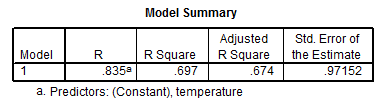 Overall Model Fit Null Hypothesis Ho: R2 = 0.00Alternative hypothesisH1: R2 ≠ 0.00If R2 = 0.00, what does this tell us about the regression model?	Regression is unable to predict any variance in DV; extremely poor fit. This null tests whether R2 is greater than what would be expected by random chance coincidence. If Ho: R2 = 0.00 is rejected, this tells us that the regression model is predicting more variance in the DV than would be expected by chance alone. 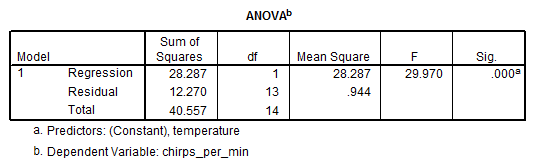 We test Ho: R2 = 0.00 using what is known as an F-test; ANOVA F-test. If the F value is larger than the critical (we learn how to find this when we study ANOVA), or if the F ratio’s p-value (called Sig. above) is less than alpha, then reject Ho: R2 = 0.00 and conclude regression equation is predicting more variance in the DV than would be expected by coincidence or random error. In short, this test informs us whether our regression model as a whole is predicting more variance in the DV than would be expected by chance. (b) Regression Coefficients SPSS ResultsTested with t-ratio just like with a t-test.Same decision rule with p-values and alpha (α) applies:	If p ≤ α reject Ho; if p > α fail to reject Ho.Ho: β0 = 0.00Since p > .05 (p = .922 and .922 is greater than .05) fail to reject Ho and conclude that the intercept does not differ from 0.00.Ho: β1 = 0.00 Since p < .05 (p = .000 and is less than .05) we reject Ho and conclude that temp and chirps are related positively1.7 APA Style Presentation with Cricket DataTable 1: Correlations and Descriptive Statistics for Cricket Chirps per Minute and TemperatureNote: n = 15* p < .05[Remember, use Correlate->Bivariate command to obtain correlations otherwise the regression command descriptive statistics option will report only 1-tailed p-values which are too small.Also, under Options with correlation in SPSS, choose “Exclude cases listwise” so the sample size will be the same for both correlation and regression.]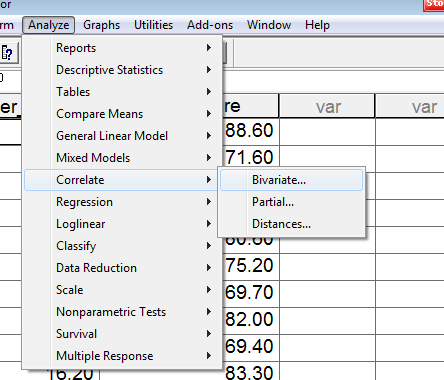 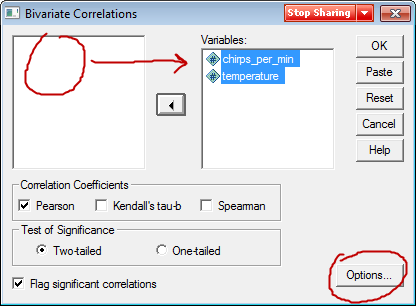 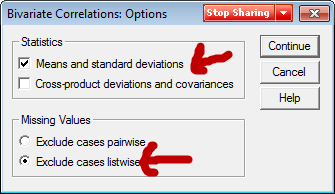 Table 2: Regression of Number of Cricket Chirps on Temperature Note: R2 = .697; adj. R2 = .674; F =29.97*; df = 1,13; MSE = 0.94; n = 15*p < .05Regression results show a statistically significant association between temperature and number of cricket chirps per minute. As temperature increases, the number of chirps per minute also tends to increase. 	Note, to obtain confidence intervals with regression, use the following command: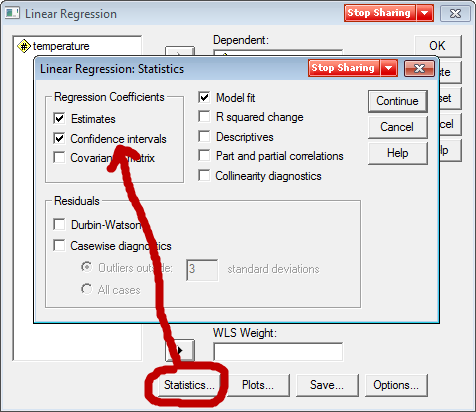 Newer version SPSS commands for CI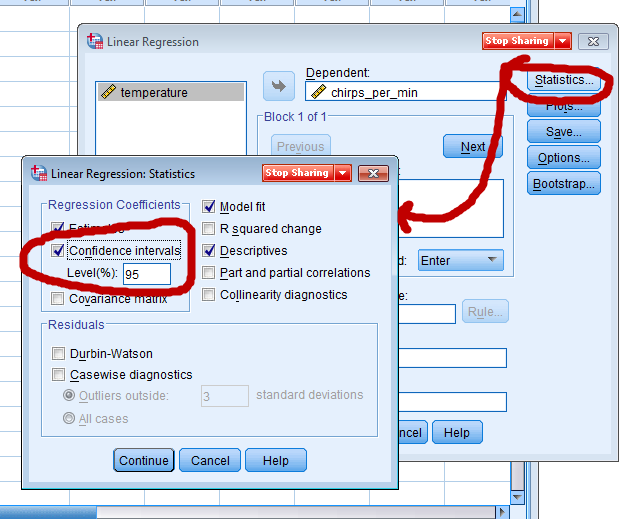 SPSS ResultsBivariate Correlation Command Output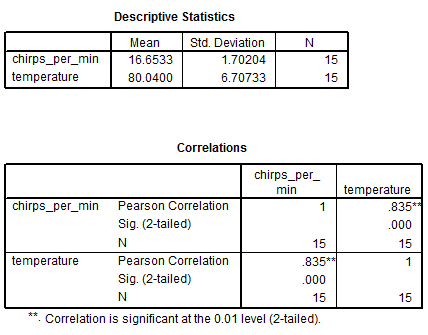 Liner Regression Command Output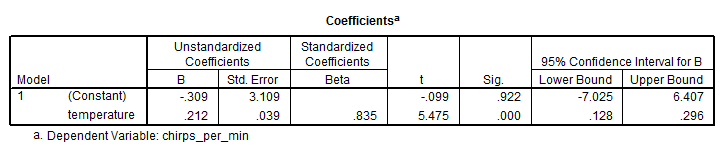 Another example for interpretation of coefficientsDV = money earnedIV = hours worked per weekMoney earned’ = b0 + b1(hours worked)Coefficient valuesb0 = $0.00b1 = $10Money earned’ = b0 + b1(hours worked)Money earned’ = $0.00 + $10(hours worked)Literal Interpretationb0 = if you don’t work any hours, you money earned would be $0.00 (no work, no pay)b1 = for each additional hour worked, money earned increases by $10Chirps per minutetemperature2088.61671.619.893.318.484.317.180.615.575.214.769.717.18215.469.416.283.31579.617.282.61680.61783.514.476.3CoefficientsaCoefficientsaCoefficientsaCoefficientsaCoefficientsaCoefficientsaCoefficientsaModelModelUnstandardized CoefficientsUnstandardized CoefficientsStandardized CoefficientstSig.ModelModelBStd. ErrorBetatSig.1(Constant)-.3093.109-.099.9221temperature.212.039.8355.475.000a. Dependent Variable: chirps_per_mina. Dependent Variable: chirps_per_mina. Dependent Variable: chirps_per_mina. Dependent Variable: chirps_per_mina. Dependent Variable: chirps_per_mina. Dependent Variable: chirps_per_mina. Dependent Variable: chirps_per_minModelRR SquareAdjusted R SquareStd. Error of the Estimate1.835(a).697.674.97152chirps_per_minpredicted_chiprschirps_per_minPearson Correlation1.835(**)Sig. (2-tailed).000N1515predicted_chiprsPearson Correlation.835(**)1Sig. (2-tailed).000N1515Model SummaryModel SummaryModel SummaryModel SummaryModel SummaryModelRR SquareAdjusted R SquareStd. Error of the Estimate1.835a.697.674.97152a. Predictors: (Constant), temperaturea. Predictors: (Constant), temperaturea. Predictors: (Constant), temperaturea. Predictors: (Constant), temperaturea. Predictors: (Constant), temperatureCoefficientsaCoefficientsaCoefficientsaCoefficientsaCoefficientsaCoefficientsaCoefficientsaModelModelUnstandardized CoefficientsUnstandardized CoefficientsStandardized CoefficientstSig.ModelModelBStd. ErrorBetatSig.1(Constant)-.3093.109-.099.9221temperature.212.039.8355.475.000a. Dependent Variable: chirps_per_mina. Dependent Variable: chirps_per_mina. Dependent Variable: chirps_per_mina. Dependent Variable: chirps_per_mina. Dependent Variable: chirps_per_mina. Dependent Variable: chirps_per_mina. Dependent Variable: chirps_per_min121. Number of Cricket Chirps---2. Temperature .835*---Mean16.6580.04SD1.706.71Variablebse b95% CItTemperature0.2120.0390.128, 0.2965.475*Intercept-0.3093.109-7.025, 6.407-0.099